Your recent request for information is replicated below, together with our response.Have you taken any action regarding drivers entering the pedestrianised zone?There have been no Fixed Penalties Notices given to vehicles entering High Street, Dumfries in last 12 months.Please note there are three town centre Police Officers who will routinely challenge anyone driving up the High Street to ensure they are complying with the regulations or educate them on the prohibited use of the High Street for vehicles.If you require any further assistance please contact us quoting the reference above.You can request a review of this response within the next 40 working days by email or by letter (Information Management - FOI, Police Scotland, Clyde Gateway, 2 French Street, Dalmarnock, G40 4EH).  Requests must include the reason for your dissatisfaction.If you remain dissatisfied following our review response, you can appeal to the Office of the Scottish Information Commissioner (OSIC) within 6 months - online, by email or by letter (OSIC, Kinburn Castle, Doubledykes Road, St Andrews, KY16 9DS).Following an OSIC appeal, you can appeal to the Court of Session on a point of law only. This response will be added to our Disclosure Log in seven days' time.Every effort has been taken to ensure our response is as accessible as possible. If you require this response to be provided in an alternative format, please let us know.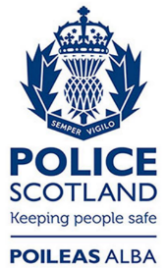 Freedom of Information ResponseOur reference:  FOI 23-2393Responded to:  12 October 2023